Burmistrz Gminy i Miasta Odolanów                                                                                                                                                                      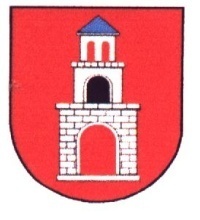 ul. Rynek 11,   63-430 Odolanów            tel. (62) 733-15-81   fax. (62) 733-38-92
         www.odolanow.pl, e-mail: sekretariat@odolanow.pl                                             OGŁOSZENIEBurmistrz Gminy i Miasta Odolanów ogłasza otwarty i konkurencyjny nabór na stanowisko Kierownika Zakładu Usług Komunalnych w Odolanowie.    Ogłoszenie o naborze oraz kwestionariusz dla osoby ubiegającej się                             o zatrudnienie jest dostępny do pobrania w Biuletynie Informacji Publicznej Gminy i Miasta Odolanów w zakładce nabór pracowników. Dokumenty można składać do dnia 4 maja 2021 r.